Publicado en MIAMI, FL  el 31/07/2024 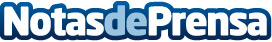 Superbox Inc. anuncia un acuerdo de compra de activos y cambios en la dirección ejecutivaSuperbox, Inc. (OTC:PINK:SBOX) ('Superbox' o la 'Compañía'), una corporación de Nevada con sede en West Palm Beach, Florida, y una empresa líder en energía verde y tecnologías de transición, anunció hoy que ha celebrado un acuerdo de compra de activos vinculante con ǪK Innovation Ltd, una corporación ubicada en Londres, Reino UnidoDatos de contacto:Cygna Finance LtdListing agent919.481.4000Nota de prensa publicada en: https://www.notasdeprensa.es/superbox-inc-anuncia-un-acuerdo-de-compra-de Categorias: Internacional Finanzas Recursos humanos Sostenibilidad Innovación Tecnológica Actualidad Empresarial http://www.notasdeprensa.es